АЛЕКСАНДРОВСКИЕ МИСТЕРИИ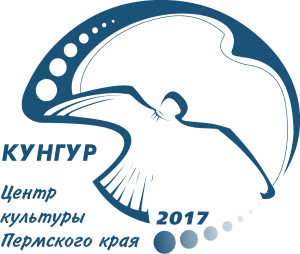 Положение о проведении конкурса стихов,«ЗАГАДКИ И ТАЙНЫ ЖИЗНИ АЛЕКСАНДРА МАКЕДОНСКОГО»1. Общие положения1.1. Настоящее положение определяет задачи, конкурсные требования и порядок проведения Конкурса стихов: «ЗАГАДКИ И ТАЙНЫ ЖИЗНИ АЛЕКСАНДРА МАКЕДОНСКОГО» (далее - Конкурс), критерии оценки представленных на конкурс текстов стихов, порядок определения и награждения победителей.1.2.Организатором конкурса является Склюев Александр Валентинович при поддержке Муниципального бюджетного учреждения культуры «Централизованная библиотечная система г.Кунгура», в рамках краевого проекта  «Кунгур - центр культуры Пермского края:  Все дороги ведут в Кунгур».2. Цели и задачи конкурса2.1.Выявление и поддержка творческих представителей России.2.2.Знакомство широкой аудитории с творчеством местных самодеятельных авторов.2.3.Популяризация современной поэзии и искусства стихосложения среди населения.2.4.Знакомство с исторической личностью Александром Македонским (царь с 336 до н. э. из династии Аргеадов, полководец). 3. Участники конкурса3.1.Участниками конкурса стихов могут быть все желающие 14 лет и старше, проживающие на территории России. 4. Условия участия в Конкурсе4.1.Для участия в Конкурсе необходимо заполнить заявку (Приложение 1) и прислать ее на электронную почту Конкурса вместе с конкурсным материалом.5. Тема конкурса: ЗАГАДКИ И ТАЙНЫ ЖИЗНИ АЛЕКСАНДРА МАКЕДОНСКОГО.Все конкурсанты, присылая работы на Конкурс, дают согласие на просмотр и публикацию произведений на Интернет-ресурсах  МБУК «ЦБС г.Кунгура». 6.Требования к конкурсным материалам6.1.В тексте стихотворения не должно быть: указания адресов и номеров телефонов, информации о спонсорах, товарной рекламы.6.2.Правила оформления: текст стихотворения должен быть написан в документе Word.Параметры текста: поля – стандартные, шрифт - Times New Roman 14 пунктов, одинарный интервал. Текст может располагаться посередине листа либо по левому краю.- стихотворение должно содержать название, которое можно выделить жирным шрифтом. В конце стихотворения указываться точная дата его написания.Грамотность: стихотворение должно быть написано с максимальным соблюдением правил русского языка.В случае нестандартной постановки ударения, ударную букву выделять жирным шрифтом или писать заглавной.7. Критерии оценки работ:- оригинальность творческого замысла;- качество «звучания» стиха.Условием отказа в участии представленной работы в конкурсе может быть несоблюдение правил, установленных пунктами 6.1. и 6.2. Положения.8.Жюри Конкурса8.1.Для определения лучших из представленных на Конкурс работ, создается Жюри Конкурса, в которое входят:Склюев Александр Валентинович – Председатель Жюри,Матвеева Светлана Ивановна – Директор МБУК «ЦБС г.Кунгура»,Сатдарова Антонина Александровна – главный библиотекарь отдела краеведения Центральной городской библиотеки им. К.Т. Хлебникова.8.2.Жюри Конкурса-осуществляет оценку представленных работ на Конкурс;-определяет победителя и призеров Конкурса; -по окончании конкурса принимает участие в награждении победителей.9.Порядок проведения конкурса9.1.Срок подачи заявок на конкурс осуществляется с 15.11.2017 по 17.12.2017.9.2.Конкурсные работы представляются вместе с заявкой одним файлом на электронные адреса конкурса: Skluev@bk.ruВ поле, где запрашивается тема электронного письма, указать свое Имя и Фамилию. Представленные конкурсные работы рецензированию и возврату не подлежат.9.3.Конкурс считается состоявшимся, при участии в нем не менее 10 работ.10.Определение победителей и награждение10.1. Жюри Конкурса определяют лучшие произведения, которые будут опубликованы на сайте «Литературная карта Кунгура»: http://www.kungurlitera.ru/10.2. Победители будут определены в срок до 20.12.2017 г. Награждение состоится 24.12.2017 г. в здании Центральной городской библиотеки им. К.Т. Хлебникова  (г.Кунгура). 10.3.Победители Конкурса награждаются дипломами и денежными премиями.Основной призовой фонд Конкурса:1 место: 5000 рублей.2 место: 3000 рублей.3 место: 2000 рублей.Участники конкурса награждаются электронными сертификатами и благодарственными письмами.Спонсором конкурса является Склюев Александр Валентинович.Дополнительная информация и вопросы по Конкурсу: по тел. 89526561150 или на странице Вконтакте: https://vk.com/id55622875ПРИЛОЖЕНИЕ 1Заявка на конкурс стихов«ЗАГАДКИ И ТАЙНЫ ЖИЗНИ АЛЕКСАНДРА МАКЕДОНСКОГО».ФИОГодрожденияГород проживанияНазвание произведенияЭлектронный адрес